ЧОУ ДО «Школа иностранных языков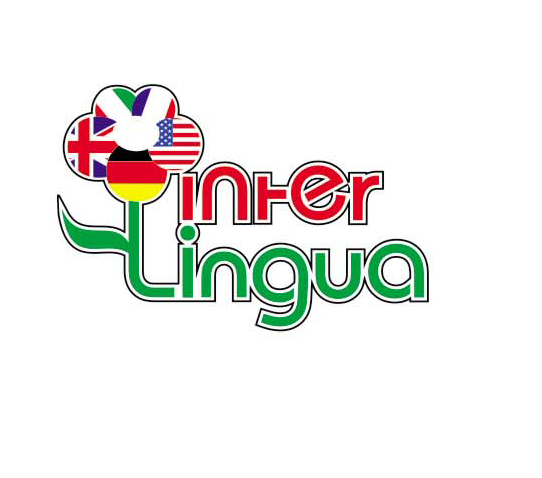  «Интерлингва – он Хилл»;ИНН 3123190702;                                                           г. Белгород,  ул.Конева, 4а                                         тел.: (4722) 58-33-03,                               тел./факс: (4722) 58-33-30;                            e-mail: office@linguabelgorod.ru                                                                               www.linguabelgorod.ru                                                                   ПРИКАЗ № 3об организации и осуществлении образовательной деятельностиг. Белгород                                                                                                       26 января  2018г.                                                                                                                     В целях организации и осуществлении образовательной деятельности, а именно:  определение количества учащихся по группам обучения, их возрастные категории, продолжительность занятий и количество обучающихся групп   ПРИКАЗЫВАЮ:Утвердить  следующие условия внутреннего распорядка, определяющие правила организации и осуществления учебного процесса по группам обучения:ДиректорЧОУ ДО «Школа иностранных языков «Интерлингва- он Хилл» 	                         Л.И. Чумаченко М.П.Primary School (дети 4-9 лет)Primary School (дети 4-9 лет)Primary School (дети 4-9 лет)Primary School (дети 4-9 лет)Primary School (дети 4-9 лет)Primary School (дети 4-9 лет)УровеньВозрастНаименование программыКол-во часов на учебный годКол-во групп 2017-2018 уч.годаКол-во слушателей в группеAbsolute Beginner/ абсолютный начальный4 годаPuppies 19016Absolute Beginner/ абсолютный начальный5 летPuppies 29046Absolute Beginner/ абсолютный начальный6 летFirst Friends/ Family&Friends Starter9038Beginner/ начальный7 летFamily&Friends 19028Beginner/ начальный8 летFamily&Friends 29028Beginner/ начальный8 летGet Set Go12028Elementary/ элементарный9 летFamily&Friends 312048Secondary School (дети 10-17 лет)Secondary School (дети 10-17 лет)Secondary School (дети 10-17 лет)Secondary School (дети 10-17 лет)Secondary School (дети 10-17 лет)Secondary School (дети 10-17 лет)УровеньВозрастНаименование программыКол-во часов на учебный годКол-во групп 2017-2018 уч.годаКол-во слушателей в группеBeginner/ начальный10 летMore 1120212Elementary/ элементарный10-11 летFamily&Friends 4120212Elementary/ элементарный11-12 летMore 2120212Elementary/ элементарный13-17 летEnglish for Life/ English in Mind 120212Pre-Intermediate/ нижний средний11-12 летFamily&Friends 5120112Pre-Intermediate/ нижний средний12-13 летMore 3120212Pre-Intermediate/ нижний средний14-17 летEnglish for Life120112Intermediate/ средний13-14 летMore 4120112Intermediate/ средний14-17 летEnglish For Life120112Intermediate/ средний14-17 летMatrix/ Passages120212Upper-Intermediate/ высший средний14-17 летMatrix120212Adults School (взрослые от 18 лет)Adults School (взрослые от 18 лет)Adults School (взрослые от 18 лет)Adults School (взрослые от 18 лет)Adults School (взрослые от 18 лет)Adults School (взрослые от 18 лет)УровеньВозрастНаименование программыКол-во часов на учебный годКол-во групп 2017-2018 уч.годаКол-во слушателей в группеBeginner/ начальныйОт 18 летFace2Face/ Headway120112Elementary/ элементарныйОт 18 летFace2Face/ Headway120212Pre-Intermediate/ нижний среднийОт 18 летFace2Face/ Headway120112Intermediate/ среднийОт 18 летFace2Face/ Headway120112Upper-Intermediate/ высший среднийОт 18 летFace2Face/ Headway120112Advanced/ продвинутыйОт 18 летFace2Face/ Headway120212